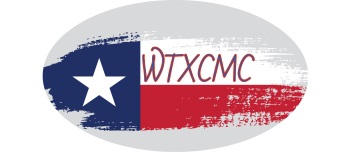 West Texas Community Mediation Center (WTXCMC)Presents40-hour Basic Mediation TrainingJanuary 3, 6-7; 13-14, 2022This 40-Hour Basic Mediation Course is a 5-day (8:30am – 5:30pm) training is being offered to the general public.  The training is completely online while remaining live and interactive.  This course is designed to give individuals the skills and credentials they need to serve as a mediator in the State of Texas. The training focuses on the community-based mediation model. Individuals actively participate in practice mediation following each lecture session, and certificates are provided to participants upon completion of the course.PLEASE NOTE:   Requirements for participation in this online training include:Registrant must use a laptop or desktop computer during the training that has a camera and microphone.  (No tablets or cell phones)To meet the standards for the training, the registrant must attend the full 40 hour course and be visible by camera the entire time.Recording of sessions by the registrant is not permitted.Please proceed to online registration: www.wtxcmc.org Training Fee:  $900.00Volunteer Opportunity:  Pay $700.00 and commit to one mediation/quarter- Complete online Volunteer Application.Or mail this form to:  P.O. Box 484   *   Big Spring, Texas 79721 VIA:  CHECK ___	M.O. __  Credit Card No: _____________________ Exp: ____ Sec Code: ___PARTICIPANT NAME:  _________________________________________________________ADDRESS (include city, state & zip):  ______________________________________________COMPANY OR ORGANIZATION: _______________________________________________EMAIL ADDRESS:  ____________________________________________________________PHONE :  _____________________________________________________________________For additional information email: wtxcmc@gmail.com or call  432-517-4200 office  *  301-792-3340 cell